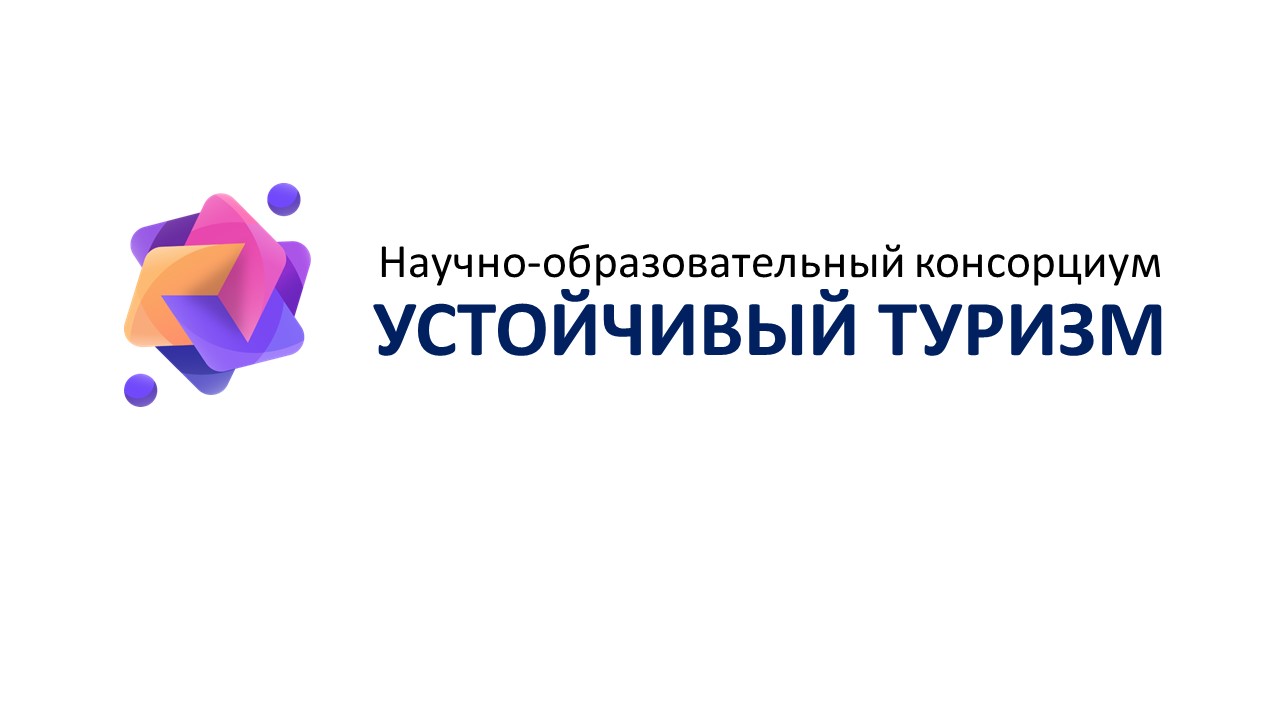 подписаниесоглашения о сотрудничестве и создании научно-образовательного консорциума «Устойчивый туризм»5 июня 2023 г. (14:00)Место проведения: Центр международной торговли г. Москва, Краснопресненская наб., 12, подъезд 7, 4-й этаж, Бизнес-пространство «Ладога».Модератор: Константиниди Христофор АлександровичПРОГРАММА14.00 - ВСТУПИТЕЛЬНОЕ СЛОВО МОДЕРАТОРА14.10- ПРИВЕТСТВЕННОЕ СЛОВОВалуев Николай Сергеевич, Первый заместитель председателя Комитета Государственной Думы по туризму и развитию туристической инфраструктурыБелякова Наталия Юрьевна, Директор департамента экспедиционной деятельности и развития туризмадирекции Русского географического общества14.20 - ВЫСТУПЛЕНИЯ УЧАСТНИКОВ КОНСОРЦИУМАГайдамашко Игорь Вячеславович, ректор Сочинского государственного университетаДобролюбов Сергей Анатольевич, Декан географического факультета МГУ им. М.В. ЛомоносоваЭбзееваЮлия Николаевна, Первый проректор Российского университета дружбы народов им. П. ЛумумбыУгрюмов Евгений Семенович, Председатель ФУМО ВО «Сервис и туризм»Кружалин Виктор Иванович, Вице-президент Национальной академии туризмаРассохина Татьяна Васильевна, Проректор Российской международной академии туризмаКострюкова Оксана Николаевна, Декан факультета сервиса, туризма и гостеприимства СПГЭУХренков Александр Викторович, Президент Международного института информатики, экономики, управления и праваУманский Илья Геннадьевич, Президент Российского союза туриндустрииВолков Алексей Витальевич, Президент Общенационального союза индустрии гостеприимстваВистунова Наталья Александровна, заместитель генерального директора курорта Mriya Resort &SpaЗаремуков Сагид Сергеевич, директор Национального конгресс-бюро….и другие (по желанию)14.50 - ПОДПИСАНИЕ СОГЛАШЕНИЯ О СОЗДАНИИ НАУЧНО-ОБРАЗОВАТЕЛЬНОГО КОНСОРЦИУМА «УСТОЙЧИВЫЙ ТУРИЗМ»